2016 International Symposium on Vulnerable Population & Environmental Health in the Asia Pacific Region 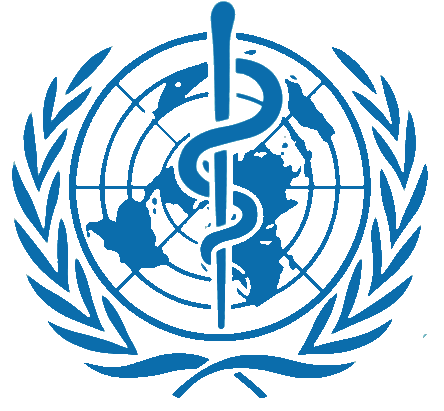 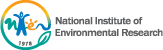 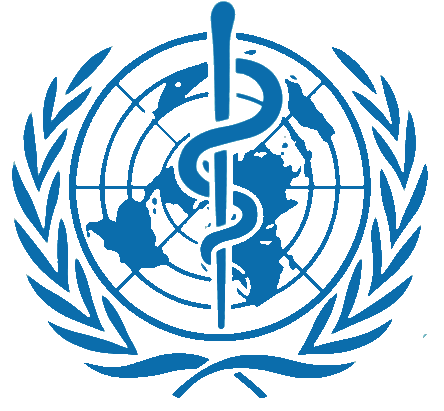 Lotte City Hotel Gimpo Airport, Seoul, Republic of Korea
10 – 11 March, 2016Day 1   Thursday, 10 March 2016Day 1   Thursday, 10 March 201609:00 – 09:30Registration 09:30 – 10:00Opening Ceremony                                 (Chair : Daeseon Kim, NIER)Opening AddressDr. Jin-Won Park (President, National Institute of Environmental Research, Republic of Korea)Congratulatory AddressMr. Ho-Joong Lee (Director General, Ministry of Environment, Republic of Korea)Session 1Importance of Vulnerable Population in Environmental Health with Sustainable Development                                       (Chair : Seungdo Yu, NIER)10:00-10:30Importance of Vulnerable Population and Environmental Health Strategy by WHO WPRODr. Mohd.Nasir Hassan (WHO Regional office for the Western Pacific)10:30 – 11:00Environmental Geochemistry and Human Health Issues in AsiaProf. Kyoung-Woong Kim (Gwangju Institute of Science and Technology)11:00 – 11:30Environmental Health Issues in Vulnerable Areas, MongoliaDr. Tsogtbaatar Byambaa (Public Health Institute of Mongolia)11:30 – 12:00Environmental Health Issues in KoreaProf. Byung Sun Choi (Chung-Ang University)12:00 – 13:30LunchSession 2 Recent Environmental Health Issues in the Asia Pacific Region (I)(Chair : Tsogtbaatar Byambaa, PHI)13:30 - 14:00Exposure assessments of cadmium, lead and arsenic and the health effects among vulnerable populations in Japan and Pakistan Prof. Fujio Kayama (Jichi Medical University, Japan)14:00 – 14:30Occupational and Environmental Health in Mining in VietnamDr. Nguyen Dinh Trung (National Institute of Occupational and Environmental Health)14:30 – 15:00Ongoing study and Health issues of residents living near abandoned metal mines in KoreaProf. Young-Seoub Hong (Dong-A University)15:00 – 15:30Environmental Health Risks and Challenges in Small Scale Mining Areas in the PhilippinesProf. Vivien Fadrilan-Camacho (University of the Philippines Manila)15:30 – 15:50Break TimeRecent Environmental Health Issues in the Asia Pacific Region (II)(Chair : Yun-Chul Hong, Seoul National University)15:50 – 16:20Challenges of Environmental Health Risk Management of Tailings Storage Facilities of an Old Gold Mine in the Solomon IslandsDr. Rokho Kim (WHO office in the South Pacific)16:20 – 16:50Environmental challenges and conditions around the gold mining areas in IndonesiaProf. Markus Talintukan LASUT (Sam Ratulangi University, Indonesia)16:50 – 17:20Current Status of Environmental Health Issues/Challenges in CambodiaMr. CHHUN Seiha (Ministry of Environment, Cambodia)17:20 – 18:00Discussion                                        (Chair : Kyoung-woong Kim)Speaker : Prof. Heon Kim (Chungbuk National University), Prof. Hae-Kwan Cheong(Sungkyunkwan University), Prof. Yun-Chul Hong (SNU)18:00 –  BanquetDay 2   Friday, 11 March 2016Day 2   Friday, 11 March 201609:30-Discussion for Further Cooperation